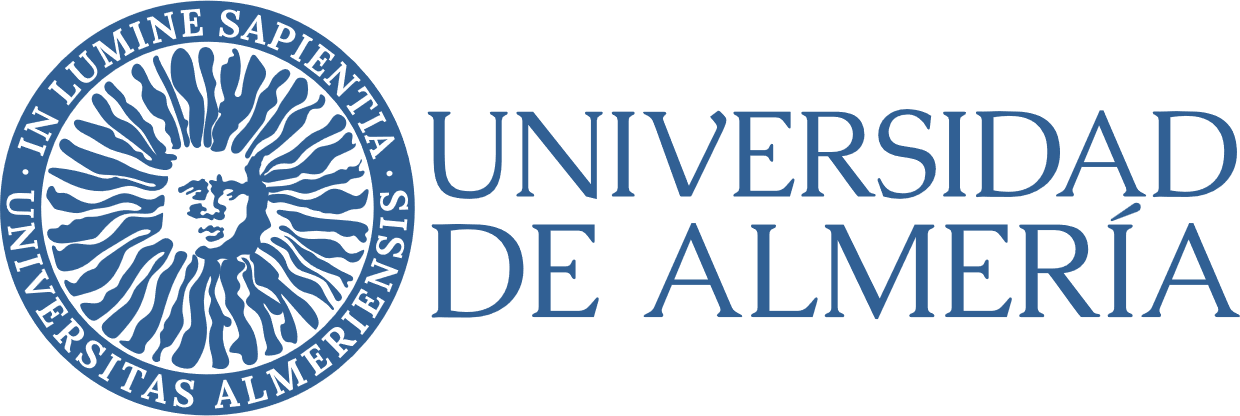 Cartera Estratégica de Proyectos TIC - Modelo de Solicitud de Proyecto ProyectoRegistro de edicionesÍndice CARTERA ESTRATÉGICA DE PROYECTOS TICSOLICITUD DE PROYECTONuestra Universidad apuesta por la mejora del Gobierno de las Tecnologías de la Información mediante la puesta en marcha de una Cartera de Proyectos TIC de carácter Estratégico. Se pretende con ello decidir, en base a criterios estratégicos, cuáles son los proyectos TIC que se van a llevar a cabo en la Universidad durante el próximo año. El presente documento ha de describir las características principales del proyecto que el Solicitante propone para su inclusión en la cartera de proyectos.Si considera que necesita ayuda para la correcta definición del proyecto puede contactar con el Vicerrectorado de Transformación Digital e Infraestructuras a través del email OficinaProyectosTIC@ual.es, quien pondrá a su disposición un técnico para asesorarle en la selección de la mejor solución técnica y en el mejor modo de cumplimentar esta solicitud. Definir el proyecto y redactar este documento es responsabilidad del solicitante, pero puede contar con la ayuda de personal técnico.Sea consciente de que su proyecto ha de competir con otros por lo que es importante que dedique tiempo a pensar y redactar el mejor proyecto posible.Datos del proyectoNombre del proyecto *Indique un nombre corto y descriptivo que será usado para identificar el proyecto propuestoEscriba aquíPromotor *El Promotor es la persona de que defenderá la necesidad de este proyecto ante el Consejo de Dirección, y ha de ser un miembro del mismo. El apoyo de un promotor es condición sine qua non para la toma en consideración de un proyectoEscriba aquíSolicitante*Indique los datos de la persona que solicita el proyecto. El solicitante debe ser un alto responsable dentro de su área de trabajo. Ej: un Jefe de Servicio, Decano, etc. El solicitante, mediante la presentación de este documento, se compromete a poner los recursos humanos (especialistas funcionales) necesarios a disposición del proyecto. El solicitante se compromete igualmente a realizar una evaluación parcial o final del proyecto durante el desarrollo del mismo.Nombre:Cargo:Descripción del ProyectoBreve descripción de la situación actual *Describa cuál es la situación actual que se pretende cambiar.Escriba aquí.Descripción de la propuesta *Describa: la propuesta, su alcance, los objetivos que se persiguen, etc.Escriba aquí.Condicionantes temporalesEnumere y describa, en su caso, los hitos definidos para el proyecto. Si existe algún tipo de condicionante temporal (ej: el sistema debe estar operativo antes de una determinada fecha, su Servicio no puede dedicar tiempo al proyecto en un determinado periodo del año, …) indíquelo.Escriba aquí.Unidades o Servicios afectados *Indique las unidades y/o servicios que se verán implicados para la puesta en marcha del nuevo sistema, y de qué modo han de participar en el mismo. ¿Las otras unidades o servicios afectados están informadas de esta solicitud y pondrán los recursos necesarios para el correcto desarrollo de este proyecto?Escriba aquí.¿Existe obligación impuesta por una normativa externa a la Universidad que no puede ser atendida por otro medio? *Indique si existe obligación legal impuesta por una normativa externa a la UAL para la puesta en marcha del proyecto. En caso positivo, indique la fecha límite para la adecuación a la misma. Indique si existe una alternativa a este proyecto que permitiría igualmente cumplir con la obligación legal. Indique las consecuencias que para la UAL podría tener no adaptarse a la normativa indicada.Norma legal y fecha límite para la adecuación:¿Existe alternativa a este proyecto para cumplir con la obligación legal?Consecuencias que podrían derivarse de un incumplimiento:¿Existe obligación impuesta por una normativa interna de la Universidad? *Indique si existe normativa interna de la UAL que obligue a la puesta en marcha del proyecto. En caso afirmativo indique la entrada en vigor o la fecha límite para la adecuación a la normaNormativa y fecha límite para la adecuaciónAnálisis de riesgos Indique aquellas cuestiones que entiende que podrían poner en riesgo el desarrollo del proyecto, y de qué manera se eliminarán o paliarán esos riesgos.Escriba aquíAutorVicerrectorado de Transformación Digital e InfraestructurasDestinatarioDocumento abierto al público en generalFecha creación21/02/2020 10:07:00Fecha última modificación22/02/2024 10:40:00Fecha impresión22/02/2024 10:32:00Archivo G:\Unidades compartidas\ITIL\Proceso Gestión de Entregas\Documentación Cartera Estratégica de Proyectos\Convocatoria 2024\20240122- Modelo de Solicitud de Proyecto.docxResumen del contenidoModelo de solicitud de proyecto para la Cartera de ProyectosNombreCódigoDocumentoVersiónFechaPartes que cambianDescripción de los cambios